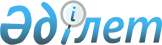 2005 жылға арналған қоршаған ортаны ластау үшін төлем мөлшерлері туралы
					
			Күшін жойған
			
			
		
					Солтүстік Қазақстан облыстық мәслихатының 2004 жылғы 1 желтоқсандағы N 11/9 шешімі. Солтүстік Қазақстан облысының Әділет департаментінде 2004 жылғы 13 желтоқсанда N 1406 тіркелді. Күші жойылды - Солтүстік Қазақстан облысы әкімінің 2011 жылғы 26 қыркүйектегі N 38/16 Шешімімен      Ескерту. Күші жойылды - Солтүстік Қазақстан облысы әкімінің 2011.09.26 N 38/16 Шешімімен      "Қазақстан Республикасындағы жергілікті мемлекеттік басқару туралы"  Заңның  6 бабы 2 тармағына және "Салық және бюджетке басқа да міндетті төлемдер туралы" Қазақстан Республикасының  Кодексінің  462 бабына сәйкес облыстық мәслихат  ШЕШТІ:   

      Солтүстік Қазақстан облысы бойынша 2005 жылға арналған  қоршаған ортаны ластау үшін төлем мөлшерлері: 

      1 қосымшаларға сәйкес "Солтүстік Қазақстан облысы бойынша 2005 жылға арналған қоршаған ортаны ластау үшін төлем мөлшерлері   туралы" бекітілсін; 

      2 қосымшаларға сәйкес "2005 жылға арналған қоршаған ортаны ластау үшін төлем мөлшерінін тізбесін" бекітілсін.        Облыстық мәслихаттың ХІ сессиясының төрағасы       Облыстық мәслихаттың хатшысы 

  Облыстық мәслихаттың ХІ сессиясының 

"Солтүстік Қазақстан облысы бойынша 2005 

жылға арналған қоршаған ортаны ластау 

үшін төлем мөлшерлері туралы" 

2004 жылғы 1 желтоқсандағы N 11/9 

шешіміне N 1 қосымша  Солтүстік Қазақстан облысы  бойынша 2005 жылға арналған 

қоршаған ортаны ластау үшін 

ТӨЛЕМ МӨЛШЕРЛЕРІ       Ластау түрлері: 

      1. Стационарлық көздердің атмосфераға ластағыш заттар шығарындысына 

      1 шартты тонна үшін                    222 теңге 

      2. Жылжымалы көздермен (автомобиль, жол-құрылыс, ауыл шаруашылық техникасымен, тепловоздармен, өзен кемелерімен) 1 тоннасын автожылжытқыш отын жаққанда атмосфераға ластағыш заттардың шығарындысына: 

      Этил қосылмаған жанармай               336 теңге 

      Этилді жанармай                        414  теңге 

      Дизель отыны                           533 теңге 

      Сұйытылған газ                         302 теңге 

      3. Су қоймалары мен жинақтауларға ластағыш заттар төгіндесіне 

      1 шартты тонна үшін                    10496 теңге 

      4. Табиғи ортада қатты тұрмыстық қалдықтар мен өндіріс қалдықтарының 1 тоннасын орналастырғанға: 

      Улылығы V класс                        91 теңге 

      Улылығы ІV класс                       183  теңге 

      Улылығы ІІІ класс                      365 теңге 

      Улылығы ІІ  класс                      1460 теңге 

      Улылығы І класс                        2920 теңге 

      5. Табиғи ортада 1 тонна улылықсыз тау-кен жыныстарын орналастырғанға: 

      аршыма тау-кен жыныстары               6 теңге  Облыстық мәслихаттың ХІ сессиясының 

       "2005 жылға арналған қоршаған ортаны ластау 

       үшін төлем мөлшерлері туралы" 

2004 жылғы 1 желтоқсандағы N 11/9 

шешіміне N 2 қосымша  2005 жылға арналған қоршаған ортаны ластау үшін 

төлем мөлшерінің  тізбесі 
					© 2012. Қазақстан Республикасы Әділет министрлігінің «Қазақстан Республикасының Заңнама және құқықтық ақпарат институты» ШЖҚ РМК
				Ластайтын заттардың 

атауы  2004 жылға мөлшерлер 

бойынша ұсыныс теңге/тн  Ауаға шығарылатын заттар  
Күл  900  Күкірт  диоксиді 1800 Көміртегі  оксиді  30  Азот диоксиді  2250 Азот оксиді  1500 Қара май күлі  45000  Көмір ұнтағы 600 Кремний қосындылары  4500 Фторидтер 3000 Хром оксиді  60000 Фторлы сутегі  18000 Темір оксиді  2250 Бензин  60 Формальдегид  30000 Белое көліне үрлеу барысындағы шығарылатын заттар  
Ерімейтін заттар  279,45 Фтор  7452 БПКп 1863 Нитраттар  139,74 Хлоридтер 18,63 Сульфаттар  55,89 Натрий+калий  32,88 Кальций  31,05 Магний  111,78 Темір  55890 Нитриттер  69862,5  Тұзды аммоний  11178  Минералдау  5,59 Мыс   254045,45 Мұнай өнімдері  111780 Мышьяк  111780 Никель  558900 Цинк  588900 Шығарылатын заттарды қоймалау  
  Күлқождар  15 